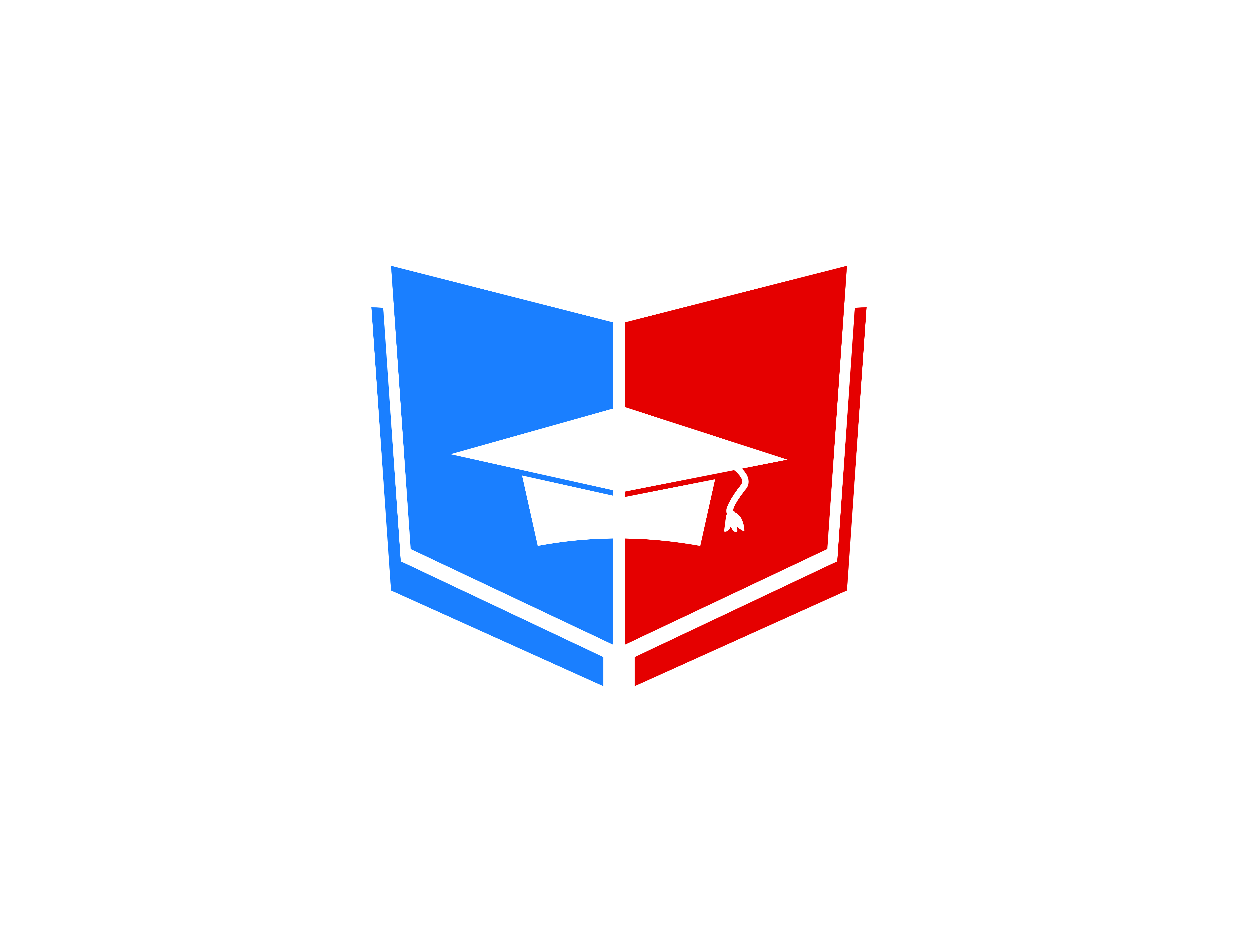 Всероссийский информационно – образовательный портал «Магистр»Веб – адрес сайта: https://magistr-r.ru/СМИ Серия ЭЛ № ФС 77 – 75609 от 19.04.2019г.(РОСКОМНАДЗОР, г. Москва)МОП СФО Сетевое издание «Магистр»ИНН 4205277233 ОГРН 1134205025349Председатель оргкомитета: Ирина Фёдоровна К.ТЛФ. 8-923-606-29-50Е -mail: metodmagistr@mail.ruИОР «Магистр»: Елена Владимировна В.Е -mail: magistr-centr@mail.ruГлавный редактор: Александр Сергеевич В.Е-mail: magistr-centr@magistr-r.ruПриказ №008 от 25.03.2024г.О назначении участников конкурса «Всероссийские конкурсы для педагогов и студентов СПО учреждений»№УчреждениеФИОРезультат1ПОУ «Ухтинский частный педагогический колледж»ПОУ  «УПК»Курбатова Ольга Вячеславовна, Широких Злата АлександровнаI степень (победитель)2ПОУ «Ухтинский частный педагогический колледж»ПОУ  «УПК»Курбатова Ольга Вячеславовна, Кондратова Анна ОлеговнаI степень (победитель)3ПОУ «Ухтинский частный педагогический колледж»ПОУ  «УПК»Курбатова Ольга Вячеславовна, Инсапова София ВладиславовнаI степень (победитель)4ПОУ «Ухтинский частный педагогический колледж»ПОУ  «УПК»Курбатова Ольга ВячеславовнаI степень (победитель)